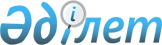 Об определении мест выездной торговли на весенне-осенний период
					
			Утративший силу
			
			
		
					Постановление акимата города Костаная Костанайской области от 20 мая 2008 года № 1350. Зарегистрировано Управлением юстиции города Костаная Костанайской области 16 июня 2008 года № 9-1-108. Утратило силу - Постановлением акимата города Костаная Костанайской области от 29 сентября 2009 года № 1851

      Сноска. Утратило силу - Постановлением акимата города Костаная Костанайской области от 29.09.2009 № 1851.      В соответствии с подпунктом 4) пункта 1 и пункта 2 статьи 31 Закона Республики Казахстан "О местном государственном управлении в Республике Казахстан", статьями 8 и 27 Закона Республики Казахстан "О регулировании торговой деятельности", постановлением Правительства Республики Казахстан от 21 апреля 2005 года N 371 "Об утверждении  Правил внутренней торговли", в целях насыщения внутреннего рынка продукцией и стабилизации цен на потребительских рынках, а также в целях упорядочения торговой деятельности на территории города Костаная в весенне-осенний период, акимат города Костаная  ПОСТАНОВЛЯЕТ: 



      1. Определить на территории города Костаная следующие места для осуществления выездной торговли с автомашин, прилавков, палаток в весенне-осенний период: 



      1) для реализации плодовоовощной продукции и бахчевых, в местах согласно приложения 1;



      2) для реализации рассады, саженцев, семян, плодоовощной продукции с дачных участков, плодово-ягодных растений, в местах согласно приложению 2; 



      3) для реализации мороженого, прохладительных напитков и кваса, в местах, согласно приложению 3; 



      4) для реализации школьных принадлежностей и одежды, в местах, согласно приложению 4 ;

      5) для реализации яиц и молочной продукции, поставляемых из сельских регионов, согласно приложения 4-1 .

      Сноска. Пункт 1 с дополнением согласно постановления акимата города Костаная Костанайской области от 29.06.2009 № 1268 (порядок введения в действие см. п. 3).



      2. Осуществление торговой деятельности в местах определенных настоящим постановлением допускается после согласования с уполномоченными государственными органами, в зависимости от вида реализуемой продукции, согласно приложению 5. 



      3. Уполномоченным государственным органам и организациям производить согласование размещения торгового места в срок не более десяти дней. 



      4. Государственному коммунальному предприятию "Теркомсоюз", владельцам рынков, владельцам территорий, на которых расположены торговые места, обеспечить санитарно-гигиеническую очистку территории перечисленной в пункте 1 настоящего постановления. 



      5. Контроль за выполнением настоящего постановления возложить на государственное учреждение "Отдел сельского хозяйства акимата города Костаная". 



      6. Настоящее  постановление  вводится  в действие по истечению десяти календарных дней после дня его первого официального опубликования.       Аким  

Приложение 1 к постановлению 

акимата города Костаная      

от 20 мая 2008 года № 1350    Перечень мест 

для осуществления выездной торговли  

с автомашин, прилавков, палаток в весенне-осенний период 

плодоовощной продукцией и бахчевыми       1. ул. Каирбекова, в границах улиц Кубеева - Орджоникидзе. 

      2. ул. Чкалова, между д. N 7 и N 9. 

      3. Площадка у мини-рынка "Текстильный". 

      4. Микрорайон "Западный", ул. Карбышева площадка у мини-рынка. 

      5. ул. Кубеева, район онкологического диспансера. 

      6. Рудненская трасса (от автозаправочной станции до поворота на птицефабрику). 

      7. Федоровская трасса (от моста до поворота на Челябинскую трассу). 

      8. Введенская трасса (от троллейбусного парка до теплиц). 

      9. ул. Ворошилова, на фасаде дома N 62, напротив центрального входа магазина "Аймар". 

      10. 9 микрорайон, карман ул. Чкалова, на фасаде дома N 11. 

      11. ул. Гвардейская, дом N 15, левая фасадная часть. 

      12. ул. Чернышевского, дом N 68, левая часть фасада. 

      13. пр. Аль-Фараби, дом N 38, на фасаде. 

      14. ул. Бородина, дом N 182, на фасаде. 

      15. ул. Каирбекова, дом 347, на фасаде магазина "Рассвет". 

      16. ул. Герцена, дом 14, левая торцевая часть Салона мебели. 

      17. ул. Текстильщиков, дом 18, левая торцевая часть магазина N 29. 

      18. ул. Каирбекова, дом 411, правый торец дома. 

      19. ул. Баймагамбетова, дом N 18, (на месте киоска) в районе магазина "Бек" и парикмахерской "Бек".  

      20. ул. Воинов - Интернационалистов, район магазина "Аймар" (Жума).  

      21. ул. Жастар, ограниченная  улицей Воинов - Интернационалистов и улицей Чкалова; 

      22. Микрорайон 8, дом N 1, район магазина "Бонус", внутри дворов. 

      23. ул. Карбышева, дом N 55. 

      24. 8 микрорайон, район "Магазина 115". 

      25. 8 микрорайон, центр красоты "Модерн" по улице Воинов - Интернационалистов; 

      26. 9 микрорайон, по улице Чкалова, дом N 5, район магазина "Дастархан"; 

      27. ул. Ворошилова, район магазина "Аймар" (55 магазин); 

      28. ул. Гашека, дом N 1; 

      29. магазин "Чкаловский", район магазина N 25; 

      30. ул. Чкалова, район ресторана "Диар" (на месте киоска); 

      31. ул. Быковского, дом N 3, район магазина "Альфа"; 

      32. микрорайон "Наурыз", район магазина "Даная"; 

      33. ул. Маяковского, дом N 104/1. район магазина "Овощной"; 

      34. ул. Алтынсарина, район магазина "Березка"; 

      35. ул. Курганская, район магазина "Курганский"; 

      36. ул. Козыбаева, район онкологического диспансера; 

      37. ул. Строительная, дом 3, район магазина "Ет"; 

      38. ул. Строительная, дом 4/1, внутри дворов; 

      39. ул. Строительная, дом 16, район ателье "Ремонт обуви"; 

      40. улица Строительная, дом 3, район магазина "Ет"; 

      41. улица Строительная, дом 4/1, внутри дворов; 

      42. улица Строительная, дом 16, район ателье "Ремонт обуви"; 

      43. улица Карбышева, дом 21, выход на ул. Чернышевского, район магазина "Продукты"; 

      44. улица Карбышева, дом 19, район аптеки "Забота"; 

      45. улица Карбышева, район Стоматологии;  

      46. улица Мауленова, дом 18, район автобусной остановки "Дом печати"; 

      47. улица Уральская, дом 2, район магазина "Союшка"; 

      48. улица Уральская, дом 18а; 

      49. переулок Уральский, район магазина "Лана"; 

      50. микрорайон 6, во дворе; 

      51. проспект Аль-Фараби, с торца магазина "Юбилейный"; 

      52. проспект Аль-Фараби, район магазина "Радуга"; 

      53. проспект Аль-Фараби 123, в районе аптеки; 

      54. проспект Аль-Фараби, в районе магазина "Любава";  

      55. проспект Аль-Фараби, в районе магазина "Лель";  

      56. улица Майлина 21, район магазина "Экспресс"; 

      57. улица Майлина 121, район магазина "Нур"; 

      58. район магазина "Даулет"; 

      59. улица Дощанова 135, в районе магазина; 

      60. улица Темирбаева 14, в районе магазина "Долька"; 

      61. привокзальная площадь, между магазинами "Бирлик" и "Евросеть"; 

      62. привокзальная площадь, в районе магазина "Вокзал"

      63. микрорайона 7, левый торец дома № 15;

      64. микрорайона 5, левый торец дома № 9;

      65. Улица Волынова, у фасада дома № 13;

      66. улица Гоголя, район магазина "Бородинский";

      67. улица Садовая 11, район магазина "Горячий хлеб";

      68. улица Воинов-Интернационалистов, у фасада дома 4а;

      69. перекресток улиц Дулатова и Победы, район сквера;

      70. поселок Амангельды, район магазина "Ритм";

      71. проспект Аль-Фараби, у фасада магазина "Радуга";

      72. улица Герцена 36, у магазина "Оазис";

      73. улица Курганская, у фасада магазина "Любимая Ева. 

      Сноска. Приложение 1 с дополнением согласно постановления акимата города Костаная Костанайской области от 29.06.2009 № 1268 (порядок введения в действие см. п.3). 

Приложение 2 к постановлению 

акимата города Костаная      

от 20 мая 2008 года № 1350    Перечень мест  

для осуществления выездной торговли  

с автомашин, прилавков, палаток в весенне-осенний период 

рассадой, саженцами, семенами, плодоовощной продукцией 

с дачных участков и плодово-ягодными растениями       Вдоль забора части пешеходного тротуара в двух метровой зоне от рынков, расположенных по улице Победы. 

Приложение 3 к постановлению 

акимата города Костаная      

от 20 мая 2008 года № 1350    Перечень мест 

для осуществления выездной торговли  

с автомашин, прилавков, палаток в весенне-осенний период 

мороженым, прохладительными напитками и квасом       1. Центральный сквер; 

      2. Пляж; 

      3. Автовокзал; 

      4. Железнодорожный вокзал; 

      5. Рынки; 

      6. Сити-центр; 

      7. Автобусные остановки; 

      8. В районе магазинов. 

Приложение 4 к постановлению 

акимата города Костаная      

от 20 мая 2008 года № 1350    Перечень мест  

для осуществления выездной торговли  

с автомашин, прилавков, палаток в весенне-осенний период 

школьными принадлежностями и одеждой       1. Проспект Аль-Фараби дом N 88, в районе магазинов "Детский мир" и "Султан". 

      2. Улица Алтынсарина дом N 131, в районе магазина "Кайнар". 

Приложение 4-1             

к постановлению акимата    

города Костаная            

от 20 мая 2008 года № 1350  Перечень мест

для осуществления выездной торговли с автомашин, прилавков, палаток в весенне-осенний период яйцом и молочной продукцией, поставляемых из сельских регионов:      Сноска. Дополнено приложением 4-1 согласно постановления акимата города Костаная Костанайской области от 29.06.2009 № 1268 (порядок введения в действие см. п. 3)      1. в районе магазина "№ 25";

      2. в районе магазина "Мереке";

      3. проспект Аль-Фараби, в районе магазина "Колос";

      4. улица Жастар, между 8 и 9 микрорайонами;

      5. улица Воинов Интернационалистов, в районе магазина "№ 15",

         у дома № 4а;

      6. улица Победы, в районе центрального рынка "Отау Сауда";

      7. Улица Каирбекова, в районе магазина "Рассвет";

      6. улица Текстильщиков, у дома № 18.

Приложение 5 к постановлению 

акимата города Костаная      

от 20 мая 2008 года № 1350    Перечень государственных органов, 

осуществляющих согласование размещения торгового места       1. Государственное учреждение "Отдел архитектуры и градостроительства акимата города Костаная". 

      2. Государственное учреждение "Управление государственного санитарно-эпидемиологического надзора по городу Костанаю". 

      3. Государственное учреждение "Костанайская городская территориальная инспекция Комитета государственной инспекции в агропромышленном комплексе Министерства сельского хозяйства Республики Казахстан". 

      4. Государственное учреждение "Отдел жилищно-коммунального хозяйства, пассажирского транспорта и автомобильных дорог акимата города Костаная". 
					© 2012. РГП на ПХВ «Институт законодательства и правовой информации Республики Казахстан» Министерства юстиции Республики Казахстан
				